Chemeketa Cooperative Regional Library Service (CCRLS)WiFi HotSpot User AgreementPurposeThe acquisition of 150 mobile wifi hotspots was made possible through funding from the Institute of Museum and Library Services (CAGML - 24046-OMLS-20), and in cooperation with Chemeketa Community College and CCRLS. These devices are distributed among all member libraries, for circulation to patrons and students who otherwise lack reliable internet access.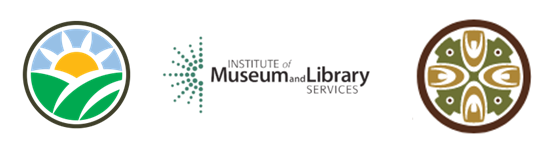 Terms and ConditionsA “hotspot” consists of the mobile wireless hotspot device itself, as well as itscharger and bag/case. When a patron borrows a mobile hotspot, the patron’s use ofthe equipment is available under the following terms and conditions:In order to borrow a hotspot, a library patron must be 18 years of age or older and have a CCRLS library card in good standing. Parents/guardians are responsible for the use of the hotspot by minors.Only one hotspot may be borrowed on a patron’s account at any one time.Contact your home library for hotspot availability.Overdue hotspots will be deactivated if in an overdue status. Overdue fines will accrue at $1.00 per day up to $5.00. After five days, you will be billed $85 for a replacement charge for the hotspot in addition to the overdue fee.By borrowing and initiating use of the CCRLS hotspot, the user agrees to abide by terms of use in this agreement, and to hold CCRLS and the library and its agents harmless from any and all claims, losses, damages, obligations, or liabilities, directly or indirectly, relating to the use of the hotspot and internet access provided.Deliberate altering of any files or modifying the configuration of the equipment is strictly prohibited and may jeopardize the individual's eligibility for borrowing a hotspot in the future. Internet service relies on cell tower technology and coverage. Service outside the continental United States is prohibited. User experience can vary based on location. A hotspot can usually provide internet access for multiple devices. Individuals who check out the hotspot are responsible for the use of others allowed to use the hotspot.  CCRLS and its member libraries are not responsible for personal information shared over the internet or for information or websites accessed, or for any liability, damages, or expense resulting from the use of the hotspot.The borrowing patron will be responsible for lost or damaged hotspots and accessories (includes theft thereof). Patrons must be mindful of current replacement costs of mobile hotspots and accessories before borrowing. Hotspots must be kept in a temperature-controlled environment or it will damage the device. Do not leave the hotspot in vehicles or in extreme temperatures.Unlawful use of the internet is prohibited and may result in the loss of hotspot privileges. For assistance in the operation of the CCRLS hotspot, borrowers may consult the user guide available at https://ccrls.org/hotspots or contact their home library.I have read the above Terms and Conditions of the CCRLS WiFi HotSpot User Agreement.  If I had questions I asked questions and believed I understood them. I agree and appreciate the responsibility I have to follow the Terms and Conditions as set forth above.   236100Library Card #Print your nameSignatureDate:(must be at least 18 years or older)